В соответствии с Водным кодексом Российской Федерации, руководствуясь Федеральным законом от 06.10.2003 № 131-ФЗ «Об общих принципах организаций местного самоуправления в Российской Федерации», законом Самарской области от 01.11.2007 № 115-ГД «Об административных правонарушениях на территории Самарской области», Постановлением Самарской Губернской Думы от 23.10.2007 № 346 «О правилах охраны жизни людей на водных объектах в Самарской области», Постановлением Администрации муниципального района Безенчукский Самарской области № 624 от 03.06.2021«О запрете купания на необорудованных водных объектах общего пользования на территории муниципального района Безенчукский Самарской области», Уставом муниципального района Безенчукский ПОСТАНОВЛЯЮ:1. Установить запрет на купание на необорудованных водных объектах общего пользования на территории сельского поселения Переволоки муниципального района Безенчукский Самарской области согласно приложению 1 настоящего Постановления. 2. В срок до 11.06.2021 года на необорудованных водных объектах общего пользования в сельском поселении Переволоки выставить щиты (аншлаги) с предупреждающими и запрещающими знаками и надписями о запрете купания. 3. Утвердить состав группы патрулирования по обеспечению безопасности людей в летний период 2021 года на водных объектах сельского поселения Переволоки муниципального района Безенчукский согласно приложению 2 настоящего Постановления;5. Группам патрулирования осуществлять контроль за состоянием аншлагов и предупреждающих табличек, замена пришедших в негодность знаков;4. Назначить ответственным за проведение разъяснительной, агитационной и профилактической работ среди населения, в том числе детей, направленных на предупреждение гибели и несчастных случаев на необорудованных водных объектах на территории сельского поселения Переволоки муниципального района Безенчукский через средства массовой информации в сети Интернет – делопроизводителя Савдиерову В.И.;5. Делопроизводителю администрации Савдиеровой В.И.:5.1. Проводить профилактические мероприятия по информированию многодетных семей и семей, находящихся в социально-опасном положении и трудной жизненной ситуации, о запрете купания в несанкционированных местах и о соблюдении мер безопасности во время отдыха на водных объектах. Во избежание происшествий на воде с детьми, в течение всего летнего периода вести контроль за данными категориями семей;5.2. Информировать население по вопросам обеспечения безопасности на водоёмах путём распространения листовок;5.3. Провести инструктажи с работающим персоналом по соблюдению мер безопасности при проведении отдыха у воды, о запрете купания на неизученных и непредназначенных для этих целей открытых водоёмах.5.4. Организовывать сбор информации об обстановке на водных объектах поселения, использующихся как несанкционированные места купания и отдыха населения;6. Опубликовать настоящее Постановление в газете «Вестник сельского поселения Переволоки» и разместить в сети Интернет.7. Настоящее постановление вступает в силу со дня его подписания.8. Контроль за исполнением настоящего постановления оставляю за собой.Глава сельскогопоселения  Переволоки                                                              С.А.Елуферьев   ПРИЛОЖЕНИЕ № 1к постановлению Администрации сельского поселения Переволоким.р. Безенчукский Самарской областиот 07.06.2021г.      № 10Необорудованные водные объекты общего пользования на территории сельского поселения ПереволокиПРИЛОЖЕНИЕ № 2к постановлению Администрации сельского поселения Переволоким.р. Безенчукский Самарской областиот 07.06.2021г.  № 10Состав группы патрулирования по обеспечению безопасности людей в летний период 2021 года на водных объектах общего пользования сельского поселения Переволоки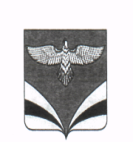                     АДМИНИСТРАЦИЯСЕЛЬСКОГО ПОСЕЛЕНИЯ Переволоки                          муниципального района Безенчукский        Самарской области         ПОСТАНОВЛЕНИЕ          с. Переволоки«О запрете купания на необорудованных водных объектах общего пользования на территории сельского поселения Переволоки муниципального района Безенчукский Самарской области»№ п/пСельское поселение (село, населенный пункт)Наименование водоёма (река, озеро)АдресПримерПримерПримерПример1с.п.Переволоки, с. ПереволокиОросительный каналЮжнее с. Переволоки № п/пФИОДолжностьОтветственная территорияКонтактный телефон12...